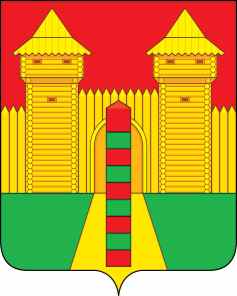 АДМИНИСТРАЦИЯ  МУНИЦИПАЛЬНОГО  ОБРАЗОВАНИЯ «ШУМЯЧСКИЙ  РАЙОН» СМОЛЕНСКОЙ  ОБЛАСТИРАСПОРЯЖЕНИЕот 18.06.2024г. № 203-р           п. ШумячиВ соответствии с Уставом муниципального образования «Шумячский район» Смоленской области, Положением о порядке управления и распоряжения муниципальной собственностью Шумячского района Смоленской области, утвержденным решением Шумячского районного Совета депутатов от 28.02.2018г. №11, на основании ходатайства Муниципального бюджетного учреждения «Шумячская централизованная библиотечная система» от 18.06.2024г. №66.  Прекратить право оперативного управления Муниципальному бюджетному учреждению  «Шумячская централизованная библиотечная система»  на котельное оборудование (далее – Объекты):          2. Передать Объекты в казну муниципального образования «Шумячский район» Смоленской области.	3. Отделу экономики, комплексного развития и инвестиционной деятельности Администрации муниципального образования «Шумячский район» Смоленской области предоставить на утверждение акты приема-передачи Объектов и внести соответствующие изменения в реестр объектов муниципальной собственности муниципального образования «Шумячский район» Смоленской области.Глава муниципального образования«Шумячский район» Смоленской области                                          Д.А. КаменевО передаче муниципального имущества№ п/пАдрес Наименование оборудованияБалансовая стоимость (руб.)Остаточная стоимость (руб.)Примечание 1п.Шумячи, ул.Садовая, д.30аКотел твердотопливный WARMOS TT-25K – 1 шт.Котел твердотопливный WARMOS TT-25K – 1 шт.Насос циркуляционный TAIFU – 1 шт. 35 337,0035 337,00-0,000,00-Котельная находится в здании2Шумячский район, с.Первомайский, ул.Советская, д.26Котел отопительный водогрейный КЧМ – 1 шт.--Котельная находится в здании